AHS 5. Klasse Projekt „Religionswissenschaft und erste Gemeinden der Kirche“römisch-katholische Religion / SchottengymnasiumGeben Sie drei mögliche etymologische Ableitungen für den Begriff „Religion“ wieder.Erläutern Sie anhand biblischer Perikopen und anderer Hinweise auf die Existenz Gottes, inwiefern der Mensch zur Gotteserkenntnis fähig ist.Skizzieren Sie anhand Eph 3, was die Erkenntnis Gottes im Menschen bewirken kann.Stellen Sie anhand der Erkenntnisse konkreter Wissenschaftler dar, welche weltanschauliche Schlussfolgerungen aus der naturwissenschaftlichen Forschung gezogen werden könnenNennen Sie Ereignisse aus dem Leben Abrahams, die seine Gottsuche beschreiben.Fassen Sie den Inhalt der Pfingstpredigt des Hl. Petrus zusammen. Beschreiben Sie Beweggründe des Hl. Paulus, sich zum Christentum zu bekennen.Fassen Sie die die Reaktion der antiken heidnischen Welt auf die Botschaft der Kirche zusammen.Zeigen Sie aus der Korrespondenz eines antiken römischen Kaisers, wie die Christen von Heiden wahrgenommen wurden.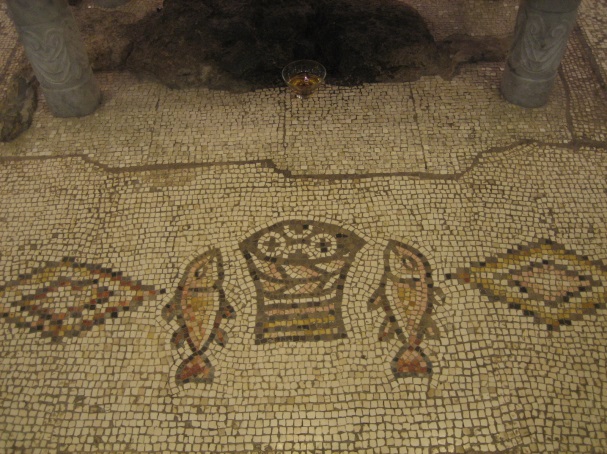 Nennen Sie zwei Beispiele für die Christenverfolgung im Römischen Reich. Beschreiben Sie das Ausmaß und die Gründe für die Verfolgung.Benennen Sie das Ende der Christenverfolgungen im Römischen Reich und Auswirkungen auf das Leben der christlichen Gemeinden.Beschreiben Sie anhand einer biblischen Perikope den Gemeinschaftssinn der ersten Christen im Gegensatz zu einer anderen gesellschaftlichen Theorie.Skizzieren Sie Beweggründe in der Antike zur Taufe in der Kirche.Fassen Sie die Reaktion der Juden auf das Evangelium von Christus zusammen und erwähnen Sie die Position Gamaliels.Nennen Sie die ersten Märtyrer und beschreibe Sie ihr geschichtliches Umfeld.Zählen Sie drei biblische Begründungen für die Missionstätigkeit der Christen auf.Skizzieren Sie den geistlichen Werdegang des Hl. Paulus zum christlichen Missionar.Beschreiben Sie, wie der Hl. Petrus zur Heidenmission fand und wie die Aufnahme von Heiden innerkirchlich behandelt wurde.Benennen Sie älteste Zeugnisse von Christus und Christen in Architektur und Literatur.Beschreiben Sie die Geographie des Hl. Landes in Bezug auf biblische Ereignisse.